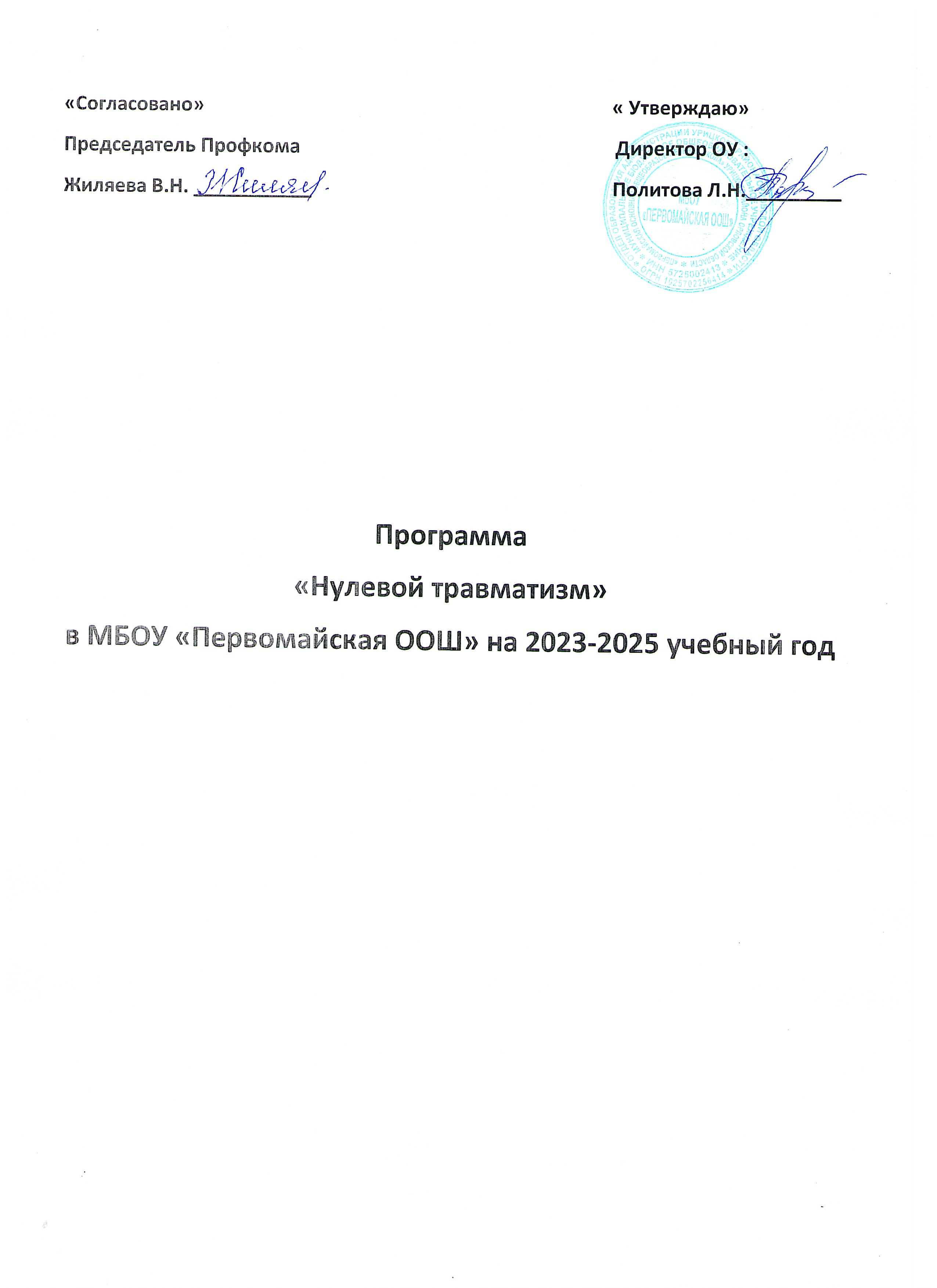 Программа нулевого травматизма на 2023-2025 гг.Общие положенияНастоящая программа «Нулевой травматизм» (далее – Программа) разработана в целях создания безопасных условий и охраны труда, соответствующих требованиям сохранения жизни и здоровья работников.Программа ориентирована на «золотые правила» концепции «нулевого травматизма»:выявлять угрозы - контролировать риски;определять цели - разрабатывать программы;создать систему безопасности и гигиены труда – достичь высокого уровня организации;обеспечивать безопасность и гигиену на рабочих местах;повышать квалификацию – развивать профессиональные навыки;инвестировать в кадры – мотивировать посредством участия.Программа устанавливает общие организационно-технические мероприятия, направленные на сохранение жизни и здоровья работников в процессе их трудовой деятельности.Цели ПрограммыОбеспечение безопасных условий труда на рабочих местах и сохранения здоровья работников на рабочем месте.Переход от реагирования на страховые случаи к управлению рисками повреждения здоровья работников.Обеспечение	соответствия	оборудования	и	процессов	производства	государственным нормативным требованиям по охране труда, пожарной безопасности.Задачи ПрограммыВнедрение системы управления профессиональными рисками, включая меры по снижению рисков и несчастных случаев.Основные принципы ПрограммыПриоритет жизни и здоровья работника.Ответственность руководителей и каждого работника за безопасность и соблюдение всех обязательных требований охраны труда.Учёт мнения работников при разработке и реализации эффективных мероприятий по обеспечению безопасных условий и охраны труда.Проведение регулярных аудитов безопасности, оценке и управлении рисками в образовательной организации.Непрерывное обучение и информирование работников по вопросам охраны труда.Основные направления ПрограммыОрганизация работы комитета (комиссии) по охране труда в целях обеспечения совместных действий работодателя и работников по реализации мероприятий по охране труда, предупреждению производственного травматизма и профессиональных заболеваний.Обеспечение безопасности работника на рабочем месте.Проведение специальной оценки условий труда.Развитие	санитарно-бытового	и	лечебно-профилактического	обслуживания	работников	в соответствии с требованиями охраны труда.Приобретение и выдача сертифицированной специальной одежды, специальной обуви и других средств индивидуальной защиты, смывающих и обезвреживающих средств в соответствии с установленными нормами работникам, занятым на работах с вредными и (или) опасными условиями труда, а также на работах, выполняемых в особых температурных условиях или связанных с загрязнением.Проведение дней охраны труда, месячников по охране труда, семинаров и иных мероприятий по вопросам охраны труда.Обучение безопасным методам и приемам выполнения работ, проведение инструктажа по охране труда, стажировки на рабочем месте и проверки знания требований охраны труда.Организация контроля за состоянием условий труда на рабочих местах, а также за правильностью применения работниками средств индивидуальной и коллективной защиты.Проведение обязательных предварительных (при поступлении на работу) и периодических (в течение трудовой деятельности) медицинских осмотров работников.Информирование работников о состоянии условий и охраны труда на рабочих местах, существующем риске повреждения здоровья, о полагающихся работникам компенсациях за работу во вредных и (или) опасных условиях труда, средствах индивидуальной защиты.Разработка и утверждение правил и инструкций по охране труда для работников.Проведение проверок состояния условий и охраны труда на рабочих местах, рассмотрение их результатов, выработка предложений по приведению условий и охраны труда в соответствие с государственными нормативными требованиями охраны труда.Привлечение к сотрудничеству в вопросах улучшения условий труда и контроля за охраной труда членов трудовых коллективов – через обеспечение работы совместных комитетов (комиссий) по охране труда, уполномоченных (доверенных) лиц по охране труда профессионального союза или трудового коллектива.Реализация мероприятий, направленных на развитие физической культуры и спорта в трудовых коллективах, сохранения здоровья.ПЕРЕЧЕНЬмероприятий по реализации программы «Нулевой травматизм»№ п/пМероприятияОтветственные исполнителиСроки исполнения1.Назначение ответственных за организацию работыпо охране трудаДиректор ООАвгустСентябрь2.Анализ	информации	о	состоянии	условий	и охраны труда в организацииДиректор ОО Ответственный по охране трудаНоябрьВ течение года3.Обеспечение наличия комплекта нормативных правовых актов, содержащих требования охраны труда в соответствии со спецификой деятельности(далее – НПА по охране труда)Директор ОО Ответственный по охране трудаВ течение года4.Составление перечня имеющихся НПА по охране трудаДиректор ОО Ответственный по охране трудаПо мере необходимости5.Оценка актуальности имеющихся НПА по охране трудаДиректор ОО Ответственный по охране трудаВ течение года6.Приобретение НПА по охране труда, в т.ч. в электронном виде (справочно-информационные системы и др.)Директор ОО Гл.бухгалтерПо	меренеобходимости По	мерефинансирования7.Осуществление	контроля	за	соблюдением работниками требований охраны трудаДиректор ОООтветственный	по охране трудаПостоянно8.Обеспечение работы комиссии по охране труда в целях организации совместных действий работодателя и работников по обеспечению требований  охраны  труда,  предупреждениюпроизводственного	травматизма	и профессиональных заболеванийДиректор ООЕжегодно9.Проведение проверок условий и охраны труда нарабочих местахОтветственный по охране трудаСогласно планаработы по ОТ10.Разработка мероприятий, направленных на снижение количества микротравм и предотвращение более тяжелых случаевДиректор ОО Ответственный по охране трудаЕжегодно11.Проведение	технических	мероприятий, направленных на снижение уровней профессиональных рисковДиректор ОО Ответственный по охране трудаПо мере необходимости12.Реализация мероприятий разработанных по результатам проведения специальной оценки условий трудаДиректор ОООтветственный по охране трудаПо мере необходимости13.Организация работы комиссии по охране труда на паритетных основах с профсоюзной организациейДиректор ОО  ПрофкомОтветственный по охране трудаВ течение года14.Организация обучения руководителя организации, руководителей структурных подразделений, специалистов по охране труда; лиц, ответственных за организацию работы по охране труда, в объеме должностных  обязанностей  в  аккредитованныхобучающих организацияхДиректор ОО1 раз в 3 года15.Пересмотр и актуализация инструкций по охране труда для работников в соответствии с должностями, профессиями или видами работ сучетом Новых правил по охране трудаДиректор ОО Ответственный по охране труда ПрофкомВ течение года16.Обновление уголка по охране трудаОтветственный поохране трудаВ течение года17.Включение вопросов состояния условий и охраны труда	в	повестки	совещаний,	проводимыхруководителем организацииДиректор ООВ течение года18.Использование средств Фонда социального страхования РФ на финансирование предупредительных мер по снижению производственного	травматизма	ипрофессиональных заболеванийДиректор ОО Гл.бухгалтерПо мере необходимости19.Проведение вводного инструктажаОтветственный по охране трудаПри принятиина работу20.Проведение первичного инструктажаОтветственный по охране трудаПри принятиина работу21.Проведение повторного инструктажаОтветственный по охране трудаСентябрьЯнварь22.Проведение внепланового инструктажаДиректор ОО Ответственный по охране трудаПо мере необходимости23.Проведение целевого инструктажаОтветственный по охране трудаПо мере необходимости24.Организация	обучения	работников	оказаниюпервой помощи пострадавшим на производствеДиректор ООПо меренеобходимости25.Обеспечение работников специальной одеждой и другими	средствами	индивидуальной	защиты(далее – СИЗ)Директор ООВ течение года26.Приобретение СИЗ, имеющий сертификат или декларацию соответствия, подтверждающих соответствие  выдаваемых  СИЗ  требованиямбезопасностиДиректор ООВ течение года27.Организация выдачи СИЗ работникам и веденияличных карточек учёта выдачи СИЗДиректор ООПо меренеобходимости28.Медицинские осмотры (обследования) работниковДиректор ООМарт -Май29.Составление	контингента	работников,подлежащих	периодическим	и	(или) предварительным осмотрамДиректор ОООтветственный по охране трудаФевраль30.Заключение договора с медицинской организацией о проведении медицинских осмотровДиректор ОО Февраль Март31.Составление поименных списков, разработанных контингентов	работников,	подлежащих периодическим   и   (или)   предварительнымосмотрамДиректор ОО Февраль32.Направление	работодателем	в	медицинскую организацию поименных списков работников напериодический медицинский осмотрДиректор ОО 33.Получение	от	медицинской	организации заключительного Акта и обеспечение его храненияДиректор ОО34.Проведение вакцинопрофилактики в соответствии Федеральным законом «Об иммунопрофилактике инфекционных болезней»Директор ОО Согласно графика втечение года35.Профилактика	заболеваний	работников	и обучающихся в ООДиректор ОО Ответственный по охране трудаВ течение года согласнопланированию36.Контроль	за	соблюдениемпротивоэпидемиологических мероприятий в ОО в	соответствии с	планомпротивоэпидемиологической безопасностиДиректор ОО Ответственный по охране трудаПрофкомВ течение года37.Приобретение и монтаж средств сигнализации о нарушении нормального функционирования производственного оборудования, средств аварийной остановки, а также устройств, позволяющих исключить возникновение опасных ситуаций при полном или частичном прекращении энергоснабжения и последующем его восстановленииДиректор ОО По мере финансирования38.Устройство	ограждений	элементовпроизводственного оборудования от воздействияДиректор ООПостояннодвижущихся	 частей,	а		также	разлетающихся предметов,	включая		наличие		фиксаторов,блокировок, герметизирующих и других элементов39.Нанесение на производственное оборудование, на органы управления и контроля, элементы конструкций, коммуникаций и на другие объектысигнальных цветов и знаков безопасностиОтветственный по охране трудаПо мере необходимости40.Внедрение и (или) модернизация технических устройств, обеспечивающих защиту работников отпоражения электрическим токомОтветственный по охране трудаПостоянно41.Установка предохранительных, защитных и сигнализирующих устройств (приспособлений) в целях обеспечения безопасной эксплуатации и аварийной защиты электрических и других производственных коммуникаций, оборудования исооруженийОтветственный по охране трудаПо мере необходимости42.Устройство новых и реконструкция имеющихсяотопительных и вентиляционных системОтветственный по охране трудаПо меренеобходимости43.Приведение уровней искусственного освещения на рабочих местах, в бытовых помещениях, местах прохода работников в соответствии с действующими нормами (замена светильников с люминесцентными лампами в силу длительного срока их эксплуатации и размещение светильниковпо отношению к светонесущей стене)Директор ОО Гл.бухгалтер По мере финансирования44.Обеспечение качественной подготовки школы (здания,  учебные  кабинеты,  спортзал  и  др.) к новому учебному году с оформлением Акта -приемкиДиректор ОО Ежегодно45.Обслуживание  и  ремонт  (при  необходимости)установок	(автоматов)	для	обеспечения обучающихся питьевой водойДиректор ООПо мере необходимости46.Обеспечение	специализированных	кабинетоваптечками,	укомплектованными	набором препаратов для оказания первой помощиДиректор ООПо мере необходимости47.Обеспечение содержания зданий, помещений, территории в соответствии с требованиями охраны труда (недопущение скользких участков, выбоин на лестничных клетках, рваных участков в помещениях, некачественного покрытия полов плиткой,  разрушения  осветительных  приборов,мебели и др.)Директор ООПостоянно48.Реализация мероприятий, направленных на развитие физической культуры и спорта в трудовом коллективе, в том числе мероприятий по внедрению Всероссийского физкультурно- спортивного комплекса «Готов к труду и обороне»(ГТО)Председатель ППО Учитель	физической культурыВ течение года49.Приобретение,	содержание	и	обновлениеспортивного инвентаряДиректор ООПо меренеобходимости50.Устройство новых и реконструкция имеющихся помещений и площадок для занятий спортомДиректор ОО По мере финансирования51.Проведение общего технического осмотра зданийи	сооружений	на	соответствие	безопаснойДиректор ОООктябрьМартэксплуатации (2 раза в год)Профком52.Осмотр (Акт	осмотра) зданий и сооружений по подготовке к осенне-зимнему периодуДиректор ОО Ежегодно53.Ремонт в учебных кабинетахДиректор ООГл.бухгалтер По мере финансирования54.Замена оконных блоков в учебных кабинетахДиректор ООГл.бухгалтерПо мере финансирования55.Установка новой системы пожарной сигнализации Директор ОО Гл.бухгалтерПо мере финансирования56.Проведение	тренировочных	мероприятий	по эксплуатации персонала и обучающихсяПреподаватель- ОБЖВ соответствии с планомпроведения тренировочныхзанятий